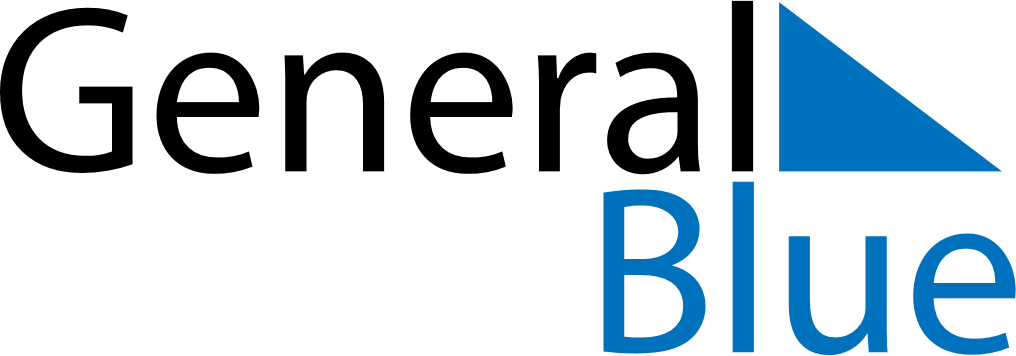 Quarter 1 of 2023 SloveniaQuarter 1 of 2023 SloveniaQuarter 1 of 2023 SloveniaQuarter 1 of 2023 SloveniaQuarter 1 of 2023 SloveniaQuarter 1 of 2023 SloveniaQuarter 1 of 2023 SloveniaJanuary 2023January 2023January 2023January 2023January 2023January 2023January 2023January 2023January 2023MONTUETUEWEDTHUFRISATSUN12334567891010111213141516171718192021222324242526272829303131February 2023February 2023February 2023February 2023February 2023February 2023February 2023February 2023February 2023MONTUETUEWEDTHUFRISATSUN123456778910111213141415161718192021212223242526272828March 2023March 2023March 2023March 2023March 2023March 2023March 2023March 2023March 2023MONTUETUEWEDTHUFRISATSUN123456778910111213141415161718192021212223242526272828293031Jan 1: New Year’s DayJan 2: New Year’s DayFeb 8: Prešeren Day, the Slovenian Cultural HolidayFeb 19: CarnivalMar 8: International Women’s Day